What does Grandpa do?
What does Grandpa like? 
What is Grandpa like?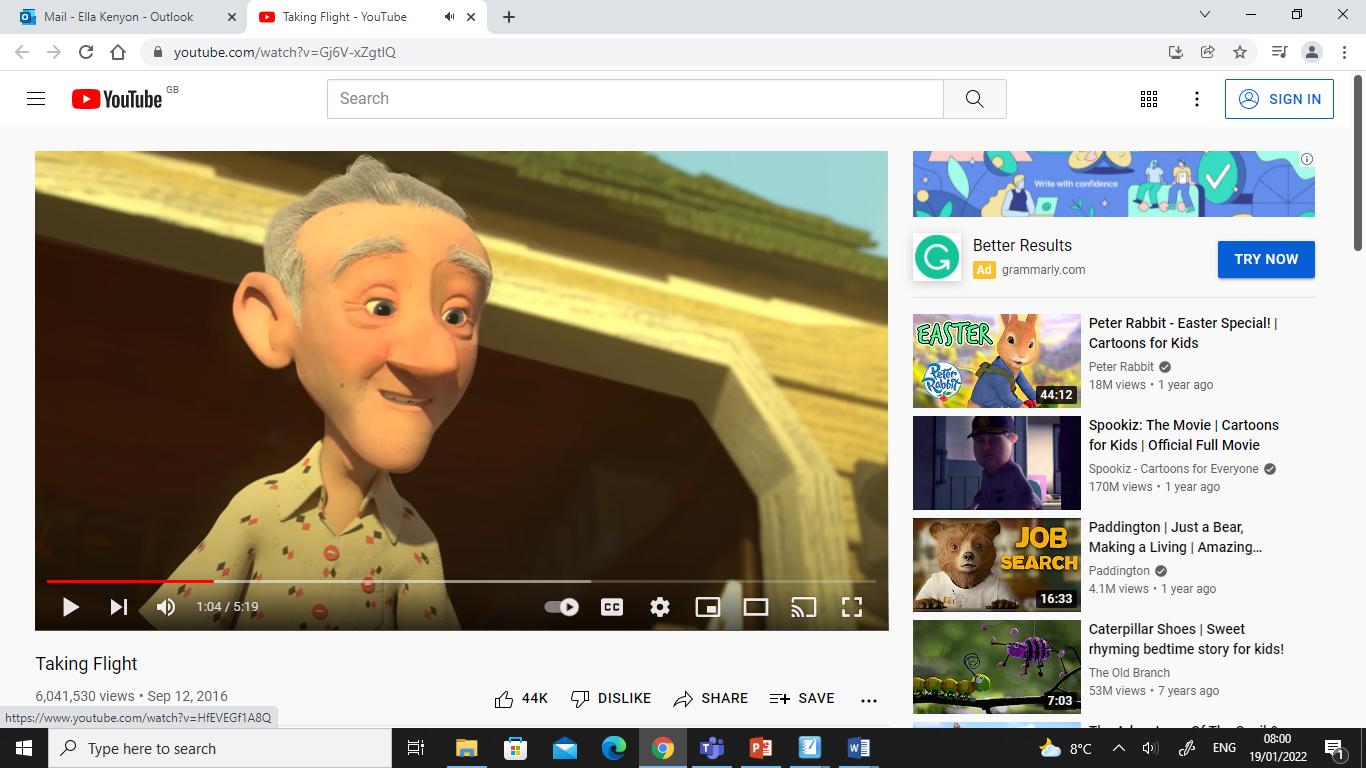 